ПОЯСНЮВАЛЬНА ЗАПИСКА№ ПЗН-63070 від 27.02.2024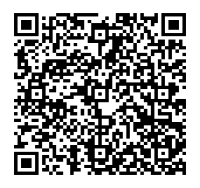 до проєкту рішення Київської міської ради:Про поновлення обслуговуючому кооперативу «Гаражний кооператив «ДЕСНА»  договору на право тимчасового довгострокового користування землею від 30 травня 2000 року      № 62-5-00051  на вул. Космонавта Поповича, 4-А у Деснянському районі м. КиєваЮридична особа:2. Відомості про земельну ділянку (кадастровий № 8000000000:62:263:0001).* Наведені розрахунки НГО не є остаточними і будуть уточнені відповідно до вимог законодавства при оформленні права на земельну ділянку.3. Обґрунтування прийняття рішення.Розглянувши звернення зацікавленої особи, відповідно до Земельного кодексу України, Закону України «Про оренду землі» та Порядку набуття прав на землю із земель комунальноївласності у місті Києві, затвердженого рішенням Київської міської ради від 20.04.2017                            № 241/2463, Департаментом земельних ресурсів виконавчого органу Київської міської ради (Київської міської державної адміністрації) розроблено цей проєкт рішення.4. Мета прийняття рішення.Метою прийняття рішення є забезпечення реалізації встановленого Земельним кодексом України права особи на оформлення права користування на землю.5. Особливі характеристики ділянки.6. Стан нормативно-правової бази у даній сфері правового регулювання.Загальні засади та порядок поновлення договорів оренди земельних ділянок (шляхом укладення договорів на новий строк) визначено Законом України «Про оренду землі» і Порядком набуття прав на землю із земель комунальної власності у місті Києві, затвердженим рішенням Київської міської ради від 20.04.2017 № 241/2463.Проєкт рішення не містить інформацію з обмеженим доступом у розумінні статті 6 Закону України «Про доступ до публічної інформації».Проєкт рішення не стосується прав і соціальної захищеності осіб з інвалідністю та не матиме впливу на життєдіяльність цієї категорії.7. Фінансово-економічне обґрунтування.Реалізація рішення не потребує додаткових витрат міського бюджету.Відповідно до Податкового кодексу України та рішення Київської міської ради                              від 14.12.2023 № 7531/7572 «Про бюджет міста Києва на 2024 рік»  орієнтовний розмір річної орендної плати складатиме:  34 767,02 грн на рік (0,1 %)8. Прогноз соціально-економічних та інших наслідків прийняття рішення.Наслідками прийняття розробленого проєкту рішення стане реалізація зацікавленою особою своїх прав щодо оформлення права користування земельною ділянкою.Доповідач: директор Департаменту земельних ресурсів Валентина ПЕЛИХ Назва	Обслуговуючий кооператив «Гаражний кооператив «ДЕСНА» (ЄДРПОУ 22868408) (далі – Кооператив) Перелік засновників (учасників) юридичної   особи899 фізичних осіб власників ГК «Десна» Кінцевий бенефіціарний   власник (контролер)- Клопотаннявід 25.01.2024 № 439052322 Місце розташування (адреса)м. Київ, вул. Космонавта Поповича (до перейменування – Космонавта Волкова), 4-А  у Деснянському районі Площа3,0000 га Вид та термін оренда на 3 роки (поновлення)Код виду цільового призначення02.06 для колективного гаражного будівництва (для будівництва та експлуатації одноповерхових гаражів ) Нормативна грошова   оцінка  (за попереднім розрахунком*)34 767 024,99 грн Наявність будівель і   споруд на ділянці:Забудована.З виїздом на місце розташування земельної ділянки з кадастровим номером 8000000000:62:263:0001 встановлено, що на земельній ділянці розміщується гаражний автокооператив. Ділянка огороджена, встановлений шлагбаум для заїзду автомобілів (акт обстеження земельної ділянки від 01.03.2024 № ДК/55-АО/2024). Наявність ДПТ:Детальний план території відсутній. Функціональне   призначення згідно з Генпланом:Території вулиць і доріг. Правовий режим:Земельна ділянка згідно з відомостями Державного реєстру речових прав на нерухоме майно перебуває у комунальній власності територіальної громади міста Києва. Згідно з відомостями Державного земельного кадастру: категорія земель - землі житлової та громадської забудови, код виду цільового призначення - 02.06. Розташування в зеленій   зоні:Відповідно до Генерального плану міста Києва та проекту планування його приміської зони на період до 2020 року, затвердженого рішенням Київської міської ради від 28.03.2002 № 370/1804, земельна ділянка за функціональним призначенням  не відноситься до територій зелених насаджень.Згідно з рішенням Київської міської ради від 23.12.1999                 № 167/669 частину  лісових   земель   площею   0,55   га   по               вул. Космонавта  Волкова,  4-а  у  Ватутінському  районі  переведено до земель міської забудови з виключенням  її  з  категорії  земель  лісового фонду (лист-згода ДКО «Київзеленбуд» від 25.01.1999 № 09/32). Інші особливості:Земельна ділянка відповідно до рішення Київської міської ради від 23.12.1999 № 167/669 надана в тимчасове довгострокове користування на 24 роки Кооперативу для будівництва та експлуатації одноповерхових гаражів (договір на право тимчасового довгострокового користування від 30.05.2000              № 62-5-00051).Право оренди Кооперативу на цю земельну ділянку зареєстровано в Державному реєстрі речових прав на нерухоме майно (реєстраційний номер об’єкта нерухомого майна 1551328180000, запис про інше речове право                              від 16.01.2024 № 53377993).Термін оренди за договором до  30.05.2024.Згідно з довідкою ГУ ДПС у м. Києві від 06.02.2024                                 № 8215/6/26-15-13-01-08 станом на 05.02.2024 за Кооперативом податковий борг не обліковується.Зважаючи на положення статей 9, 122 Земельного кодексу України та пункту 34 частини першої статті 26 Закону України «Про місцеве самоврядування в Україні» (щодо обов’язковості розгляду питань землекористування на пленарних засіданнях) вказаний проєкт рішення направляється для подальшого розгляду Київською міською радою.Директор Департаменту земельних ресурсівВалентина ПЕЛИХ